MI992miniATX工业主板，支持第七代Intel® Xeon® E3/Core™i7/i5/i3处理器MI992miniATX工业主板，支持第七代Intel® Xeon® E3/Core™i7/i5/i3处理器产品特点：板载第七代 Intel® Xeon® E3 / Core™ i7/i5/i3处理器2x DDR4 SO-DIMM, 最大支持32GB, 支持ECCIntel® processor integrated graphics, supports DVI-D, HDMI 1.4, DisplayPort and 24-bit dual-channel LVDS2x Intel® Gigabit LAN6x USB 3.0, 4x USB 2.0, 4x SATA III, 4x COM1x PCI-E (x16), 2x Mini PCI-E, 1x mSATA, 1x M.2Watchdog timer, Digital I/O, iAMT 11.6, TPM 2.0, vPro, iSMART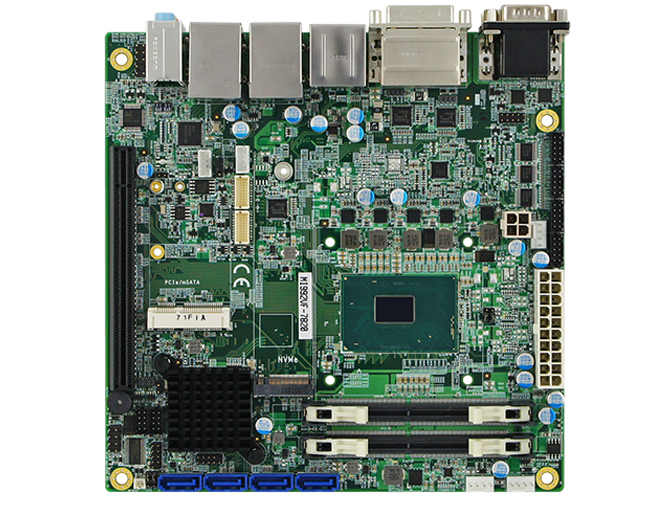 产品示意图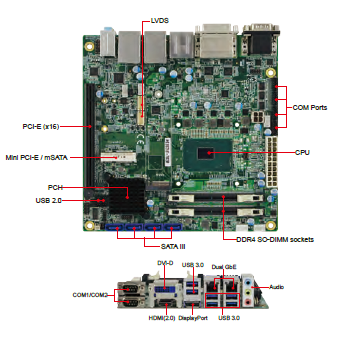 订购指南规格规格尺寸图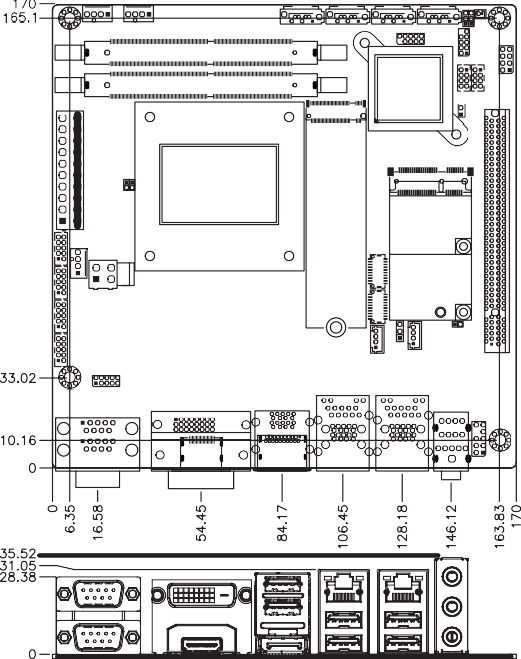 